Команда СГОО «Бумеранг добра»                                                                                 Девиз команды: Если не мы, то кто?Итоги мониторинга года            Заявленная тема года – информативность –продолжает оставаться атуальной, в связи с тем, что: слабо развита связь с родителями (законными представителями) детей с ОВЗ; институт социального партнерства СГОО «Бумеранг добра» с административными, государственными и общественными организациями города находится в стадии становления.Наши партнёры: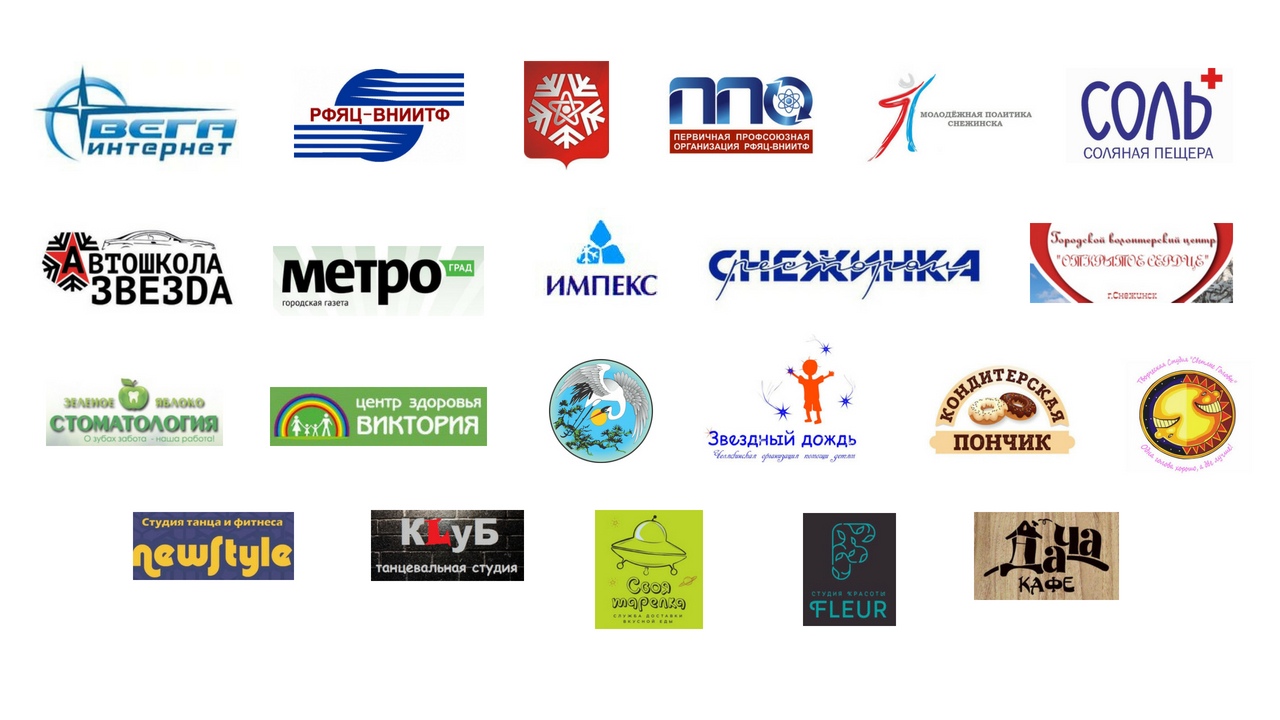 Мы говорим большое спасибо Всем нашим партнерам, помощникам  и волонтерам! Мы выражаем Вам нашу искреннюю благодарность и глубокую признательность!За Вашей помощью стоят истории реальных судеб, которые благодаря Вам приобретают надежду и веру в то, что чудеса случаются!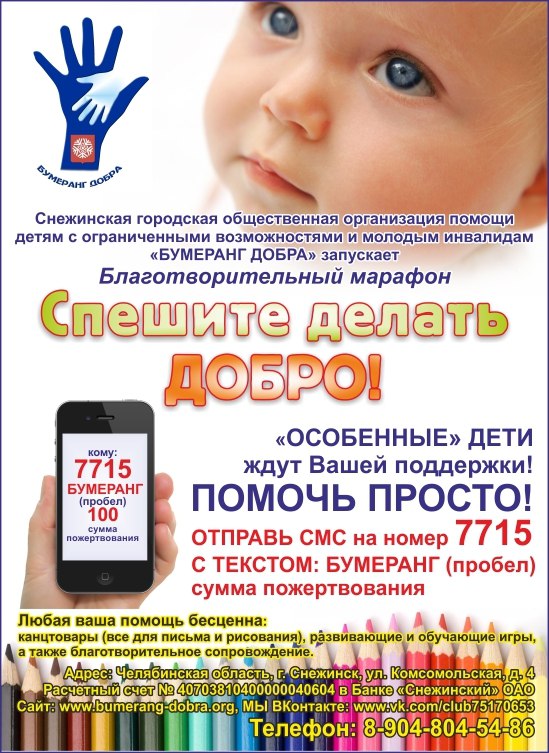 Снежинская городская общественная организацияпомощи детям с ограниченными возможностями и молодым инвалидам«Бумеранг добра»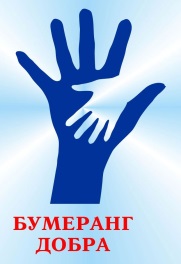 Челябинская область, г. Снежинск, ул. 40 лет Октября, д. 15, оф. 108, т. +79048045486, р.сч. 40703810400000040604 в банке «Снежинский ОАО», ИНН 7459990130, КПП 745901001Всем добрый день, предлагаем Вашему вниманию годовой отчёт нашей организации за 2017 год.Для справки: Население закрытого города РосАтома Снежинск сегодня составляет порядка 50 000 человек, из них 150 человек – это дети, официально признанные инвалидами, при этом детей с ограниченными возможностями здоровья (ОВЗ), значительно больше.Первая страничка истории СГОО «Бумеранг добра» датируется 2009 годом и связана с рождением в нашей дочери с десятком основных и сопутствующих заболеваний, таких как детский церебральный паралич (ДЦП) и атрофия зрительных нервов. В шесть месяцев наш ребенок получил статус «инвалид детства», и можно сказать более: статус «инвалидности» появился у всей нашей семьи, состоящей из нас с мужем и двух детей! Прогнозы врачей были неутешительны: ребёнок-растение, полная слепота, бороться смысла нет!Сейчас Настеньке 9 лет, она учится в местной коррекционной школе № 128 и, вопреки страшным диагнозам, ходит-видит-говорит. Это результат ежедневной совместной работы семьи и специалистов – медиков и педагогов. И все эти годы шел (и сейчас продолжается) поиск всевозможных путей непрерывной реабилитации: изучались современные методики и инновационные технические средства реабилитации (тренажеры); посещались десятки реабилитационных и медицинских центров по всей России и за рубежом. И в итоге пришли к выводу, что самую важную помощь детям с ОВЗ и их родителям необходимо оказывать в кратчайшие сроки после постановки диагноза и делать это по месту жительства!В 2013 году, 2 семьи – Широковых и Казаковых– несмотря на тяжелые диагнозы собственных детей, ограниченность материальных и временных ресурсов, нашли в себе мужество, объединили усилия и создали в ЗАТО г. Снежинск общественную социально-ориентированную организацию. В марте 2015 г. на ее базе был официально зарегистрирован (с образованием юридического лица) центр помощи детям с ограниченными возможностями здоровья и их семьям «Бумеранг добра», который в настоящее время объединят более 150 семей, воспитывающих детей с ОВЗ.Наши истории похожи на многие родительские истории, но мы вышли из позиции жертвы и заняли активную жизненную позицию.Шаг 1.По нашей просьбе Администрация города выделила нашей организации в БЕЗВОЗМЕЗДНОЕ пользование помещение площадью 250 м2 на базе коррекционной школы №122.Шаг 2.В течение 2015 года силами родителей детей-инвалидов при активном участии добровольцев и благотворителей сделали капитальный ремонт помещений, оборудовали тренажерный зал и обустроили кабинеты для работы специалистов – логопедов – дефектологов, педагогов – психологов. Шаг 3.За 3 года при поддержке Администрации города прилегающая территория Центра оснащена пандусом и уникальным городком «Играем Вместе» для детей с ОВЗ.Сегодня Центр «Бумеранг добра» развивается по трем основным направлениям:Диагностико– консультативное: первичное консультирование и составление индивидуально-ориентированного маршрута психолого-педагогической помощи детям с ОВЗ с учетом особенностей  их  психофизического развития и индивидуальных возможностей;Коррекционно-развивающее: индивидуальные и групповые занятия с узкими специалистами, включая канистерапию,оздоровительное плавание, занятия на специализированных тренажерах; творческие группы и досуговые мероприятия;Информационно-просветительское: школа для родителей, изучение законодательной базы и детско-родительский коммуникативный тренинг «Вместе Весело Шагать» (принятие ребенка и совместное продуктивное взаимодействие).Ключевым моментом в работе Центра является распространение информации о детях с ОВЗ (акции, видеосюжеты, интервью, публикации) и оказание адресной помощи через Благотворительные Фонды Российской Федерации (реабилитация в передовых медицинских центрах страны, приобретение инновационных средств технической реабилитации). Главная задача нашей организации – оказание всесторонней помощи «особенным» семьям с целью «не потерять время и не упустить возможность!»Все это помогает изменить стереотип восприятия «особых» детей и их родителей (законных представителей), продвигает идею «равных возможностей и доступной среды» в нашем городе. Ведь, за всем этим стоят реальные судьбы «особенных» семей, которые, благодаря Центру продолжают жить обычной жизнью!Финансовый отчёт за 2017 год: http://bumerang-dobra.org/about/finance/Собственные средства (благотворительные пожертвования): Получено 897 672,43 рублей;  Израсходовано 828 625,51 рублей.Фонд "Гражданская инициатива": Получено 200 000,00 рублей.Президентский грант: Получено 1 103 002,90 рублей;  Израсходовано 1 098 002,90 рублей.Грант Госкорпорации «Росатом»: Получено 1 000 000,00 рублей; Израсходовано 1 000 000,00 рублей.ВСЕГО: Получено 3 200 675,33 рублей.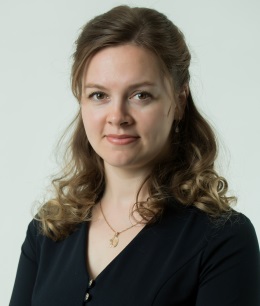                Израсходовано 2 926 628,41рублей.С уважением, Председатель СГОО помощи детям с ОВЗ "Бумеранг Добра"Широкова Анна Анатольевна +79048045486, +79193147689E-mailbumerangdobra2014@mail.ru  Сайт http://bumerang-dobra.org/В контакте http://vk.com/club75170653ФИО, должностьРезюмеШирокова Анна Анатольевна,председатель Снежинской городской общественной организации помощи детям и молодым людям с ограниченными возможностями (СГОО) «Бумеранг добра»Девиз:Не бывает ложной надежды, бывает ложное отчаяние!Образование: высшее2001- 2007 гг.  	Диплом с отличием Российский Государственный Торгово-экономический 	Университет по специальности «Финансовый менеджмент» (Челябинск)Опыт работы:2001- 2004 гг. 	Каслинское отделение № 7032 Сберегательного банка г. Касли, старший контролер-кассир.2005-  2007 гг. ДО «Демидовский» филиал Челябинский ОАО «Альфа-Банк», старший контролер-начальник смены. 2007-2012 гг.	– ФКБ «Юниаструм Банк» в Челябинске (ООО), зам. управляющего - начальник операционного отдела  доп. офиса «Снежинск».июнь 2012 г.- уволена по собственному желанию (уход за ребёнком – инвалидом). янв. 2014 г. - н.в. – председатель СГОО «Бумеранг добра».Дополнительная информация: 2018 г. – Сертификат участника летней Школы  НКО Челябинской области (г. Миасс)– знание ПК – опыт работы с Благотворительными организациями, – водительское удостоверение (категория В)Личностные качества:– коммуникабельная, ответственная, настойчивая, добропорядочная. Фешкова Маргарита Петровна,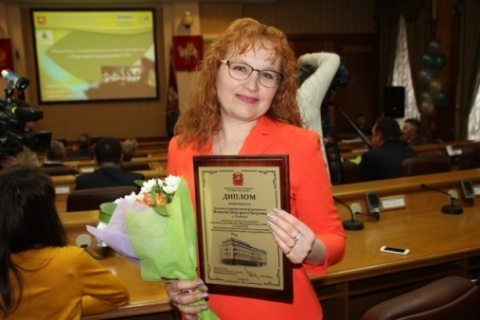 педагог - дефектолог высшей квалификационной категории
Девиз:Чтобы достичь цели, нужно, прежде всего, к ней идти!Образование: высшееРуководитель Центра развития и коррекции для детей и взрослых «Гармония» (г. Копейск)Председатель городской общественной организации родителей детей с ограниченными возможностями здоровьяПедагог-дефектологДиплом УрГПУ г. ЕкатеринбургЭВ № 488151 по специальности«Олигофренопедагогика и логопедия»Высшая квалификационная категория                  Направления деятельности: 
куратор Центра "Бумеранг Добра",
руководитель Центра развития и коррекции для детей и взрослых «Гармония» (г. Копейск)Первушина Вера Николаевна,
воспитатель группы кратковременного пребывания «Передышка»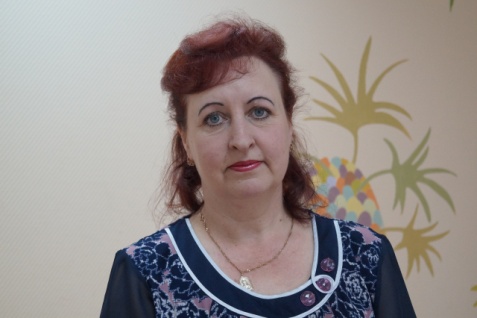 Девиз:Поможем нашим детям. Здесь и сейчас.Образование: высшее1988-1992 гг. – ЧПУ № 1(Челябинское педагогическое училище № 1) по специальности «Учитель начальных классов».2008-2013 гг. – ЧГПУ (Челябинский государственный педагогический университет) по специальности «Специальная дошкольная педагогика и психология», квалификация педагог-дефектолог для работы с детьми дошкольного возраста с отклонениями в развитии. Повышение квалификации:
2016 г. – курс «Современные технологии организации и планирования воспитательного процесса как условие развития детского дома (с учетом требований ФГОС)» (г. Москва )2016 г. – семинар «Социально-психологическое сопровождение семей, воспитывающих ребенка с ограниченными возможностями здоровья» (г.Челябинск)
2016 г. – семинар «Особенности работы специалистов с девиантными семьями» (г. Челябинск).2017 г. – курс повышения квалификации специалистов государственных (муниципальных) учреждений по вопросам организации социальной поддержки детей-сирот и детей, оставшихся без попечения родителей, защите их прав и законных интересов (г.Челябинск).
2017 г. – курс «Комплексная подготовка и сопровождение замещающих семей, направленная на жизнеустройство детей-сирот с ОВЗ, сиблингов и подростков» (г.Челябинск).2017 г. – курс «Суицидальное поведение подростков: реальные риски виртуальной реальности» (г.С.-Петербург).2017 г. – курс «Приемные семьи: использование метафоры в психолого-педагогическом сопровождении» ( г.С.-Петербург).
                         Опыт работы:
 1992-2015 гг. – муниципальное образовательное учреждение Тюбукская специальная (коррекционная) школа-интернат для детей-сирот и детей, оставшихся без попечения родителей, с ограниченными возможностями здоровья VIII вида (учитель С(К)О, директор, ст.воспитатель).
2016 г.-н. в. – муниципальное казенное учреждение социального обслуживания населения «Центр помощи детям, оставшимся без попечения родителей, Снежинского городского округа Челябинской области» (воспитатель, учитель-дефектолог) и СГОО «Бумеранг добра» (воспитатель).Кусакина Елена Павловна,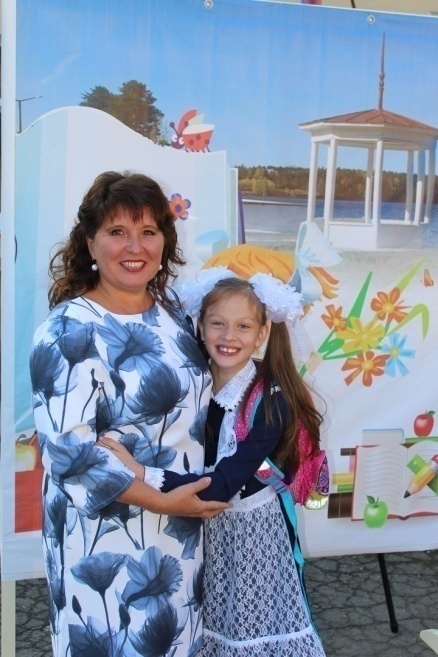 педагог детско-родительского коммуникативного тренинга "Вместе весело шагать"
Девиз:Дети - будущее, их здоровье-настоящее!Образование: высшее
Челябинский государственный педагогический Институт по специальности «Педагогика и методика начального обучения», квалификация "Учитель начальных классов" 
Челябинский Государственный Педагогический Университет по специальности «Психология», квалификация "Педагог-психолог" 

                             Опыт работы: 
1991 - 1993 гг. – учитель начальных классов, Средняя школа № 117, г. Снежинск, Челябинская область. 
1993 -1996 гг. – учитель начальных классов, Ждановская средняя школа, Оренбургская область. 
1997 -2000 гг. – учитель начальных классов, педагог-психолог, Средняя школа № 24, г. Салават, Башкортостан. 
2000  2008гг. – воспитатель; педагог-психолог, МС(К)ОУ школа интернат VIII вида №128, г. Снежинск. 
2008-2011гг. – зав. отделением помощи семье и детям МУ «КЦСОН», г. Снежинск. 
2011- н. в. – учитель начальных классов МБОУ СКОШ №128, г. Снежинск и СГОО «Бумеранг добра» (педагог-психолог, дефектолог).
                 Повышение квалификации: 
1999 г. –  курс «Семейная психотерапия» (С.- Петербург)
2000 г. – курс «Рамочные метафоры в трансе» (С.- Петербург)2006 г. – курс  «Информационные технологии в деятельности учителя-предметника» 
2007 г. – курс «Методология и методика педагогического исследования» 2012 г. – курс  «Коррекционное воспитание и обучение детей с ограниченными возможностями здоровья» 
2013 г. – курс «Технология развития интеллектуально-творческой и академической одаренности обучающихся с ОВЗ» 
2017 г. – тренинг базового уровня программы «Макатон» 
2017 г. – курс «Олигофренопедагогика: воспитание и обучение детей с нарушением интеллекта в условиях реализации ФГОС». 
2017 г. – курс  «Суицидальное поведение подростков: реальные риски виртуальной реальности» 
2017 г. – курс «Теория и методика обучения и воспитания детей с ограниченными возможностями здоровья» 
2017 г. – стажировка «Мультидисциплинарный подход в разработке индивидуального маршрута ребенка с расстройством аутистического спектра, оценка динамики развития ребенка» (г. Красноярск)Еганова Анастасия Павловна,
канис-терапевт 
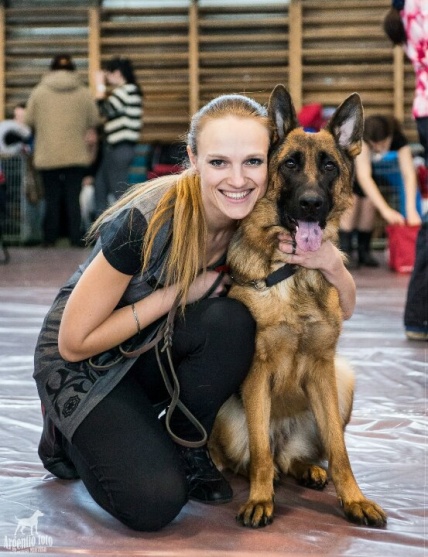 Девиз:«Прорвемся!»                 Образование: высшее
2006 г. – Московский педагогический государственный университет по специальности "Педагогика и психология", квалификация "Педагог-психолог". 

                Повышение квалификации: 
2003-2005 гг. – обучение и стажировка по курсу канис-терапии (г. Екатеринбург)2005 - 2006 гг. – дистанционное обучение "Специалист канис-терапии" (г. С.-Петербург)

                             Опыт работы: 
2003 - 2009 гг. – МБДОУ №29, воспитатель (г. Снежинск)2010-2014 гг. – работа по договорам в ряде городских организаций (г. Снежинск)2015 - 2016 гг. – СОШ №128, специалист канис-терапевт (г. Снежинск)
2014-н.в. – КЦСОН отделение помощи семье и детям, ведущий психолог и канис-терапевт.Дополнительно:2014 г. – Благодарность главы Снежинского городского округа за социально значимую деятельность 2017 г. – Благодарность главы Снежинского городского округа за помощь государственным структурам в проведении спасательных операций2018 г. – Благодарность начальника полиции Снежинского городского округа за помощь государственным структурам в проведении спасательных операцийЛичностные качества:любознательность, ответственность,  организованность, коммуникабельность, справедливость, оптимизм, креативность, амбициозность, стрессоустойчивость, любовь к детям и животным, ЗОЖ.Немецкая овчарка Аллемо Хаус Петрарка (Альвида) ОКД-2, сертификат соответствия нормам подготовки собаки в качестве средства реабилитации пациентов.Евстратенко Ольга Генадьевна, 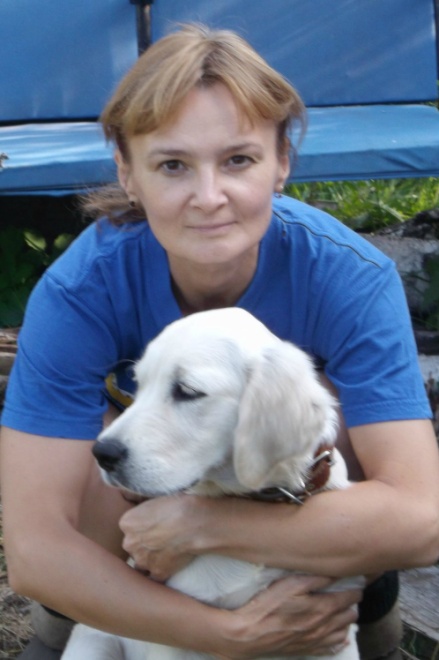 канис- терапевт Девиз:У меня все хорошо. Так мне и надо
                       Образование: высшее
Челябинский Государственный институт культуры и искусства по специальности "Преподаватель хореографических дисциплин". 

                    Повышение квалификации: 
- дистанционное обучение "Специалист канис-терапии" (г. С.-Петербург)

                              Опыт работы: 
Педагог дополнительного образования, стаж более 25 лет, Дворец творчества детей и молодёжи им. В.М.Комарова 
Голден ретривер Лаура Эшли (Лада), сертификат соответствия нормам подготовки собаки в качестве средства реабилитации пациентов. 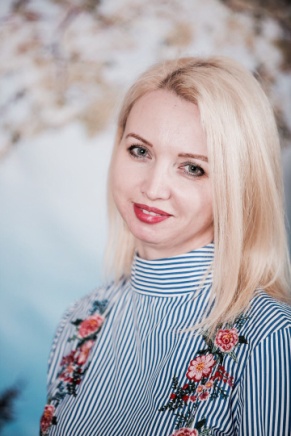 Ордина Ирина Олеговна, логопедДевиз:Желающие радуги мирятся с дождем        Образование: высшее
Челябинский Государственный Педагогический Университет по специальности  "Учитель - логопед" 
                 Повышение квалификации: 
курс "Коррекция лексико-грамматических нарушений у детей с ОНР" (г. Москва)
                      Опыт работы: 
2011 г. – н. в. МАДОУ №21 (Детский сад компенсирующего вида)Ветчинкина Александра Анатольевна, 
дефектолог 
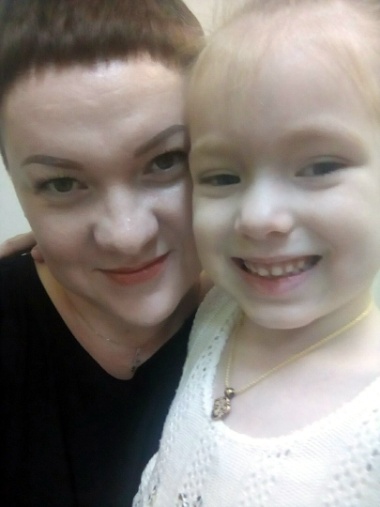 Девиз: «Поможем детям сделать невозможное возможным»             Образование: высшее
 2002г. –  Миасский Педагогический Колледж, квалификация «Учитель начальных классов» по специальности «Преподавание в начальных классах с дополнительной подготовкой в области психологии»                 Челябинский Государственный Педагогический Университет, квалификация «Учитель-тифлопедагог»» 

                Повышение квалификации: 
– курс «Теория и методика обучения и воспитания детей с ограниченными возможностями здоровья»  (ГБУ ДПО ЧИППКРО); – курс «Олигофренопедагогика: воспитание и обучение детей с нарушениями интеллекта в условиях реализации ФГОС» (ИУБиП)

                       Опыт работы: 
2004-2008 гг. – школа №127 для слепых и слабовидящих (г. Челябинск) 2008 г. – н.в. МБОУ СКОШ №128 педагог-психолог, учитель (г. Снежинск)Байкалова Наталия Владимировна, 
преподаватель элементарных математических способностей 
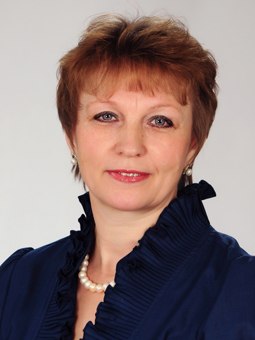 Девиз:Успех – это движение от неудачи к неудаче без потери энтузиазма. Образование: высшее
2003 г. – Московский Педагогический Государственный Университет АО специальности «Педагог-психолог» 

                 Повышение квалификации: 
2013 г. – курс «Информационные технологии» 
 (Областной центр информационного и материально – технического обеспечения образовательных учреждений, находящихся на территории Челябинской области»). 
2014 г. – курс «Педагогическая деятельность в условиях введения ФГОС дошкольного образования» ( ГБУ «Региональный центр оценки качества и информации») 
2018 г. – курс «Обновление содержания дошкольного образования и внедрение современных технологий в условиях реализации ФГОС ДО» (Учебный центр «Всеобуч»). 

                       Опыт работы: 
1998 -1999 гг.– ДОУ №3 –воспитатель; 
1999 -2006 гг.– ДОУ №30 – воспитатель; 
2006 -2018 гг.–ДОУ №21 –воспитатель речевой группы 

                   Дополнительная информация: 
– Почётная Грамота Министерства образования и науки Челябинской области. 
- Национальная премия в области образования 
(г. Москва) 
– «Ветеран атомной энергетики и промышленности» 
– Благодарственное письмо Госкорпорации «Росатом» за личный вклад в становление и развитие родного города и атомной отросли и участие в конкурсе «Слава Созитателям!»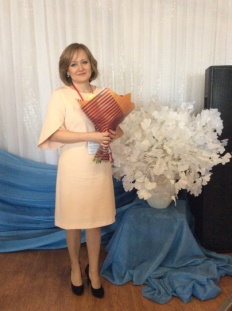 Моисеева Екатерина Александровна, 
педагог по развитию мелкой моторики 
               Образование: высшее
Челябинский Государственный Педагогический Университет по специальности "Технологии  предпринимательства" 

                 Повышение квалификации: 
2011, 2014, 2017  – курсы «Педагог дополнительного образования художественной направленности"  (ЧИППКРО)
                          Опыт работы: 
с 2008 - н.в. – МБОУ СОШ №125, преподаватель "Технологии" 

                      Дополнительно: 
Лауреат конкурса "Учитель года -2017"Нинилина Галина Александровна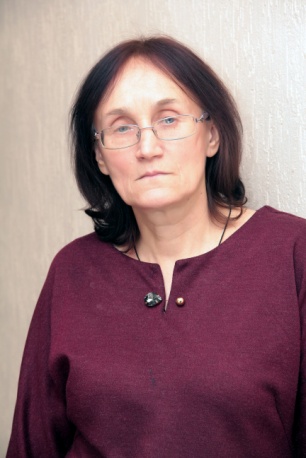 Девиз: Я не боюсь завтрашнего дня, ибо я видела вчерашний и люблю сегодняшний.                     Образование: высшее1975-1981 гг. – Московский инженерно-физический институт, факультет «Приборы точной механики», специальность «инженер-механик», очное.2002-2005 гг. – Челябинский государственный университет, факультет «Экономика», специальность «специалист по медико-социальной работе», заочное, диплом с отличием.2015-2017 гг. – Магистратура Институт педагогики и психологии детства. Екатеринбург. Факультет «Духовно-нравственное образование», заочное, диплом с отличием.              Дополнительное образование:2000 г. – курс «Менеджер по работе с персоналом», городской центр занятости населения г. Челябинск.2005-2008 гг. – Учительская Духовная семинария, специальность «педагог ОПК» (г. Екатеринбург)2007 – Сертификат участника семинара по реабилитационной работе с подростками  (С.-Петербург).2007г. – Свидетельство участника обучающего семинара по профилактике зависимого поведения в подростковой среде  I  ступени (г. Екатеринбург).2009 г. – Свидетельство участника обучающего семинара по профилактике зависимого поведения в подростковой среде II  ступени (г. Екатеринбург).2014 г. – Сертификат участника семинара для соцработников по трезвенному просвещению (г. Екатеринбург).2018 г. – курс вебинаров «Помощь многодетным, малообеспеченным и кризисным семьям» (Москва, РПЦ, Отдел по церковной благотворительности и социальному служению)Опыт работы:1978 -1998гг. – оператор АСУП, РФЯЦ (Снежинск)1999 г. – воспитатель. Стационарное отделение для детей инвалидов ЧОСЗ «Семья» (г. Челябинск)1999 - 2007 гг. работа по договорам на ряде предприятий гг. Челябинск, Снежинск 2007-2009 гг. специалист по работе с молодежью. МУ Центр социально-педагогической помощи (г.Снежинск).2009-2011 гг. журналист, гл. редактор. АНО редакция газеты «Наша газета». Снежинск. 2011- н. в. – работа по договорам на ряде предприятий (гг.Челябинск, Снежинск)Функциональные обязанности:– 90-е годы вожатая и воспитатель в загородном лагере труда и отдыха «Орленок» г. Снежинск;– 2009, 2012, 2014, 2017 гг. – разработка и реализация профориентационного городского социально значимого проекта трудовой направленности с подростками, находящимся в ТЖС (г. Снежинск,; с. Булзи Каслинского района, г. В.Уфалей).– 2011-2013; 2018 гг.- лекторский курс по профилактике формирования зависимостей среди подростков в образовательных учреждениях (г. Снежинск) – 2018 г. - организация и проведение для младших подростков двухнедельного инклюзивного мероприятия «Марафон мастер-классов»: «Мы в мире профессий» на базе СГОО «Бумеранг добра»Профессиональные навыки: – знание основ детской и подростковой  психологии и педагогической теории; – уверенный пользователь ПК;– член актива общественной организации «Городской  женсовет» с 2014 г.Дополнительно:– Диплом организатора киноакции «Семья России». Снежинск, 2009– Грамота за III место регионального этапа Всероссийского конкурса «За нравственный подвиг учителя». Екатеринбург, 2014.– Диплом II участника областного методического конкурса «Воспитание святостью». Екатеринбург, 2015.– Диплом II степени Фестиваль социальных проектов «Выбор сильных», Увильды – 2017.Личностные качества:  трудолюбие, ответственность,  коммуникабельность, справедливость, сдержанность, оптимизм, стрессоустойчивость, любовь к детям, ЗОЖ. Плечева Гульсайра Нурловна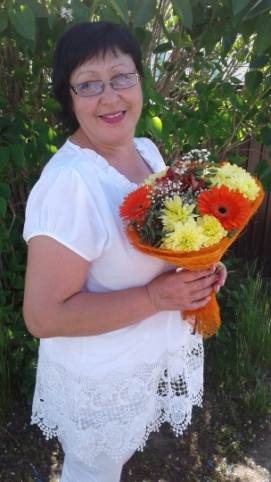 Девиз:Есть на свете три пути: верь, надейся и люби....Образование: высшее1986 г. – незаконченное высшее Свердловский педагогический институт по специальности «Математика»;1988 г. – Культурно-просветительское училище (г. Екатеринбург) по специальности «Режиссёр-актёр»;2007 г. – Челябинская академия культуры и искусства по специальности «Менеджер социально-культурной деятельности».Опыт работы:1979 -1981 гг. – средняя школа №18 пос. Октябрьский Свердловской обл., лаборант1986 - 2017 гг. работа по договорам в сфере культуры (кинотеатр «Космос»,  городская детская библиотека им. П. Бажова, Парк культуры и отдыха) на должностях: методист, библиотекарь, зав. детским отделом ПКиО.Функциональные обязанности:– Организация и проведение культурно-массовых мероприятий с детьми и молодёжью. – Разработка, организация и проведение городских культурно-массовых мероприятий, посвящённых праздничным датам Российской Федерации и национальным праздникам, отчётные концерты творческих коллективов. Дополнительно:1984 г. – Благодарность за большую воспитательную работу с детьми.1998г. – Благодарность за работу в проведении мероприятий в школьные каникулы.2001 г. – Почётная грамота Управления культуры за большой вклад в развитие и работу городского Парка и в связи с 40-летием Парка.2005 г. – Благодарность за высокие производственные показатели и добросовестное отношение к работе.2013 г. – Благодарность в связи с празднованием Дня работника культуры, за успешную работу и развитие культурно-досуговой деятельности учреждения.2014 г. – Почетная грамота Управления культуры и молодёжной политики за многолетний добросовестный и безупречный труд, профессиональное мастерство, особый вклад в развитие сферы культуры г. Снежинска и в связи с празднованием Дня работников культуры.Личностные качества: активная гражданская позиция, отзывчивость, оптимизм, настойчивость.Казаков Денис Владимирович,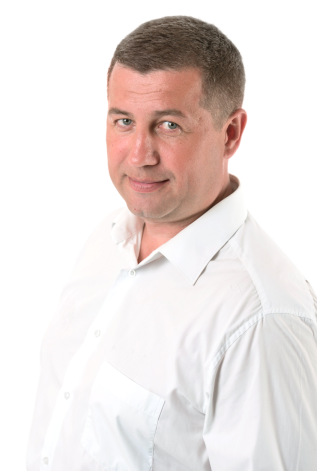 Девиз:Никогда не жалуйтесь на судьбу:друзей – огорчишь,врагов – порадуешь,себе – не поможешь…Образование: специальное2000 г. - Филиал Академии пожаротушения МВД России (г. Екатеринбург)2013г. – н.в. ЮрГУ,  факультет ПГСДополнительное образование: 2018 г. - Сертификат участника Второй школы  разработки муниципальных программ развития гражданского общества (г. Челябинск)2018 г. - Сертификат участника летней Школы  НКО Челябинской области (г. Миасс)Опыт работы:1995 - 2004 гг. – служба в рядах пожарной охраны отдел ОГПС-7 (Снежинск)2005 - 2014 гг. ООО «Кредо» в должности зам. директора2014 г. – Учредитель Снежинской городской общественной организации помощи детям с ограниченными возможностями здоровья и молодым инвалидам «Бумеранг Добра»2015 г.- н.в – зам председателя СГОО2015 г.- н.в. – депутат собрания Снежинского городского округа с 2016 г. -  н.в. – помощник Уполномоченного по правам человека в Челябинской области по г. Снежинск.Дополнительно:2015 г. – Благодарственное письмо Уполномоченного по правам человека в Челябинской области М.Н. Павловой за активное продвижение программ социальной реабилитации «особых детей» на территории челябинской области.2017 г. –  Благодарность Уполномоченного по правам человека в Челябинской области М.Н. Павловой за активное продвижение программ социальной реабилитации «особых детей» в г. Снежинске.Личностные качества:коммуникабельность, добросовестность, инициативность, доброжелательность, целеустремлённость, требовательность к себе и окружающим. 2017 г. – Благодарственное письмо Губернатора Челябинской области Б.А. Дубровского за профессионализм и значительный вклад в становление института Уполномоченного по защите прав человека в Челябинской области.Ситников Алексей Геннадьевич,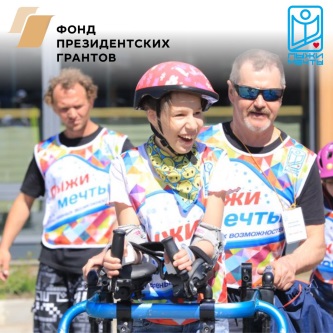 Девиз:Не превращайте свою книгу жизни в жалобнуюОбразование: высшее1979 г. – Челябинский государственный институт физической культуры по специальности «Учитель физической культуры»Дополнительное образование:1994 г. – курс массажистов-реабилитологов (Челябинск)1982 г. – курс «Спасатель» (г. Снежинск)1991 г. – тренерский семинар (г. Сочи)1996 г. – тренерский семинар (г. Минск)2018 г. – Сертификат волонтера программы «Лыжи мечты. Ролики» АНО «ЦСПА «Лыжи мечты» Сергея Белоголовцева»Опыт работы:1979 - 1981гг. – служба в рядах Советской Армии1981 - 1983 гг. – учитель физической культуры СГПТУ-80 (г. Снежинск)1983- 1988 гг. – тренер по водно-лыжному спорту, Школа Олимпийского резерва (г. Рыбинск) 1988-1990 гг. – тренер по водно-лыжному спорту,  спортивная школа (г. Сакки) 1990-1993 гг. – работа по договорам в ряде организаций (гг. Сакки, Николаевка) в должности тренера-массажиста1993-1994 гг. – тренер сборной команды Словакии по водно-лыжному спорту, спортклуб «Гранзат» (Словакия) 1995-1998 гг. – работа по договорам в ряде организаций (г. Николаевка) в должности тренера-массажиста1999-2002 гг. – инструктор спортивно-технического отдела дворца творчества детей и молодежи (г. Снежинск)2002-2004 гг. – зам. директора по АХЧ городской спортшколы по гандболу (г. Снежинск)2005-2007 гг. – директор ЗАО «Тайфун» (г. Снежинск)2007-2015 гг. – инструктор по плаванию, массажист, КФиС бассейн «Урал» и бассейн «Школьник» (г. Снежинск)2015-н.в. – работа по договорам в ряде организаций в должности тренера-массажиста и инструктора по ЛФК (г. Снежинск)Дополнительные функциональные обязанности: – посттравматическая реабилитация спортсменовДополнительно:Благодарность главы Снежинского городского округа за значительный вклад в развитие физической культуры г. СнежинскаЛичностные качества:трудолюбие, любознательность, оптимизм, ответственность, ЗОЖ, коммуникабельность, стрессоустойчивость, любовь к детям.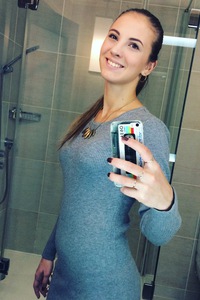 Беглова МарияВячеславовна                    Образование: высшее
2011 – 2014 гг. – УрГЭУ-СИНХ, Департамент Менеджмента и Информатики, специальность «Бизнес Информатика», бакалавр, очное. 
2014 - 2019 гг. - УрФУ, Институт Естественных Наук и Математики, специальность «Прикладная Информатика», бакалавр, заочное. 

         Дополнительное образование: 
2014 - 2017 гг. – участник более 50 танцевальных мастер- классов по уличным и клубным направлениям танцев, в т. ч. от хореографов международного уровня. 
2016 г. – курс обучения тайскому рефлекторному массажу стоп в клубе восточных гимнастик «Белый Журавль» (Снежинск). 
2015 г. – Федерация фитнес образования, «Инструктор групповых программ» (г. Челябинск) 
            Опыт работы: 
2008 - 2011 гг. – помощник иппотерапевта, коневод Снежинского конного клуба «Радуга». 
2012 - 2013 гг. – менеджер отдела компании «Pull&Bear», корпорации «Indetex». 
2015 г. – н.в. администратор СГОО Центр помощи детям с ограниченными возможностями и молодым инвалидам «Бумеранг Добра». 
2015 г. - н.в. – инструктор групповых фитнес программ Студии фитнеса и танца «New Style», хореограф молодежных направлений танцевальной студии «КLуб». 
                 Профессиональные навыки: 
– совместное семейное воспитание со старшей сестрой, имеющей диагноз аутизм; 
– знание основ детской и подростковой психологии и педагогической теории; 
– знание языковой программы для людей с коммуникативными трудностями общения «МАКАТОН»; 
– знание основ иппотерапии для детей с ОВЗ; 
– знание английского языка (разговорный уровень), немецкий язык (со словарём); 
– уверенный пользователь ПК (весь пакет MS Office - Word, Access, PowerPoint, OutLook, Open Office, Internet, 1С Предприятие, Corel Draw, Photoshop); 
– организация и проведение мероприятий, благотоворительных акций, в т. ч. ежегодной акции «День Добрых Дел» (г. Снежинск). 
                Дополнительная информация: 
2015 г.– Благодарственное письмо от МБУ «Комплексный Центр Социального Обеспечения Населения» за проведение новогодних мероприятий для детей, оказавшихся в ТЖС (г. Снежинск) 
2017 г. – Сертификат участника Международного форума «Каждый ребенок достоин семьи»: «Эффективные программы помощи» (г. Москва) 
2017 г.– Свидетельство участника обучающего семинара «Языковая программа «МАКАТОН» для людей с коммуникативными трудностями общения» от РБОО «Центр лечебной педагогики», г. Москва (г. Снежинск). 
2017 г. – Благодарственное письмо от СГОО «Бумеранг Добра» за организацию и проведение ежегодной благотворительной акции «День Добрых Дел». 
Личностные качества: трудолюбие, любознательность, ответственность, организованность, коммуникабельность, справедливость, сдержанность, оптимизм, стрессоустойчивость, любовь к детям, ЗОЖ. 2017 год Программа, проекты, мероприятия, мониторингТема года – информативность 2017 год Программа, проекты, мероприятия, мониторингТема года – информативность 2017 год Программа, проекты, мероприятия, мониторингТема года – информативность 2017 год Программа, проекты, мероприятия, мониторингТема года – информативность Целевая аудитория: Семьи, выспитыващие детей с ораниченными возможностями здоровья и молодые инвалиды.ПРОГРАММА «Комплексное сопровождение детей с ограниченными возможностями здоровья (ОВЗ), молодых инвалидов и их семей».Цель: Повышение качества жизни семей, воспитывающих детей с ОВЗ.Задачи: Проведение индивидуального комплексного подхода в работе с семьей, воспитывающей ребенка с ОВЗ, с учетом новых реабилитационных технологий.2. Укрепление ресурсного потенциала семей, воспитывающих детей с инвалидностью, формирование позитивной мотивации к образованию новых социальных связей, содействие взаимной поддержке родителей детей-инвалидов. 3. Формирование в обществе толерантного отношения к детям - инвалидам, популяризация идей содействия их социальной включенности.4. Повышение квалификации специалистов, работающих в Центре, с привлечениеминновационных методик и их авторов, с последующей организацией индивидуальных и групповых   коррекционных занятий с бенефициарами проекта.Целевая аудитория: Семьи, выспитыващие детей с ораниченными возможностями здоровья и молодые инвалиды.ПРОГРАММА «Комплексное сопровождение детей с ограниченными возможностями здоровья (ОВЗ), молодых инвалидов и их семей».Цель: Повышение качества жизни семей, воспитывающих детей с ОВЗ.Задачи: Проведение индивидуального комплексного подхода в работе с семьей, воспитывающей ребенка с ОВЗ, с учетом новых реабилитационных технологий.2. Укрепление ресурсного потенциала семей, воспитывающих детей с инвалидностью, формирование позитивной мотивации к образованию новых социальных связей, содействие взаимной поддержке родителей детей-инвалидов. 3. Формирование в обществе толерантного отношения к детям - инвалидам, популяризация идей содействия их социальной включенности.4. Повышение квалификации специалистов, работающих в Центре, с привлечениеминновационных методик и их авторов, с последующей организацией индивидуальных и групповых   коррекционных занятий с бенефициарами проекта.Целевая аудитория: Семьи, выспитыващие детей с ораниченными возможностями здоровья и молодые инвалиды.ПРОГРАММА «Комплексное сопровождение детей с ограниченными возможностями здоровья (ОВЗ), молодых инвалидов и их семей».Цель: Повышение качества жизни семей, воспитывающих детей с ОВЗ.Задачи: Проведение индивидуального комплексного подхода в работе с семьей, воспитывающей ребенка с ОВЗ, с учетом новых реабилитационных технологий.2. Укрепление ресурсного потенциала семей, воспитывающих детей с инвалидностью, формирование позитивной мотивации к образованию новых социальных связей, содействие взаимной поддержке родителей детей-инвалидов. 3. Формирование в обществе толерантного отношения к детям - инвалидам, популяризация идей содействия их социальной включенности.4. Повышение квалификации специалистов, работающих в Центре, с привлечениеминновационных методик и их авторов, с последующей организацией индивидуальных и групповых   коррекционных занятий с бенефициарами проекта.Целевая аудитория: Семьи, выспитыващие детей с ораниченными возможностями здоровья и молодые инвалиды.ПРОГРАММА «Комплексное сопровождение детей с ограниченными возможностями здоровья (ОВЗ), молодых инвалидов и их семей».Цель: Повышение качества жизни семей, воспитывающих детей с ОВЗ.Задачи: Проведение индивидуального комплексного подхода в работе с семьей, воспитывающей ребенка с ОВЗ, с учетом новых реабилитационных технологий.2. Укрепление ресурсного потенциала семей, воспитывающих детей с инвалидностью, формирование позитивной мотивации к образованию новых социальных связей, содействие взаимной поддержке родителей детей-инвалидов. 3. Формирование в обществе толерантного отношения к детям - инвалидам, популяризация идей содействия их социальной включенности.4. Повышение квалификации специалистов, работающих в Центре, с привлечениеминновационных методик и их авторов, с последующей организацией индивидуальных и групповых   коррекционных занятий с бенефициарами проекта.ПРОЕКТЫ«Вместе весело шагать». Детско-родительские коммуникативные тренинги, «Школа для   особенных родителей», юридическая поддержка.2. Адресная помощь «особенным» семьям. Сотрудничество с Благотворительными фондами Российской федерации, организация благотворительных ярморок, проведение общегородских акций в поддержку детей с различными заболеваниями.    3. Кадры и техника – решают все. Оснащение тренажерного зала «Движение-жизнь» инновационными специализированными тренажерами. Повышение квалификации специалистов, работающих в Центре, с привлечением инновационных методик и их авторов, с последующей организацией индивидуальных и групповых   коррекционных занятий с бенефициарами проекта.ПРОЕКТЫ«Вместе весело шагать». Детско-родительские коммуникативные тренинги, «Школа для   особенных родителей», юридическая поддержка.2. Адресная помощь «особенным» семьям. Сотрудничество с Благотворительными фондами Российской федерации, организация благотворительных ярморок, проведение общегородских акций в поддержку детей с различными заболеваниями.    3. Кадры и техника – решают все. Оснащение тренажерного зала «Движение-жизнь» инновационными специализированными тренажерами. Повышение квалификации специалистов, работающих в Центре, с привлечением инновационных методик и их авторов, с последующей организацией индивидуальных и групповых   коррекционных занятий с бенефициарами проекта.ПРОЕКТЫ«Вместе весело шагать». Детско-родительские коммуникативные тренинги, «Школа для   особенных родителей», юридическая поддержка.2. Адресная помощь «особенным» семьям. Сотрудничество с Благотворительными фондами Российской федерации, организация благотворительных ярморок, проведение общегородских акций в поддержку детей с различными заболеваниями.    3. Кадры и техника – решают все. Оснащение тренажерного зала «Движение-жизнь» инновационными специализированными тренажерами. Повышение квалификации специалистов, работающих в Центре, с привлечением инновационных методик и их авторов, с последующей организацией индивидуальных и групповых   коррекционных занятий с бенефициарами проекта.ПРОЕКТЫ«Вместе весело шагать». Детско-родительские коммуникативные тренинги, «Школа для   особенных родителей», юридическая поддержка.2. Адресная помощь «особенным» семьям. Сотрудничество с Благотворительными фондами Российской федерации, организация благотворительных ярморок, проведение общегородских акций в поддержку детей с различными заболеваниями.    3. Кадры и техника – решают все. Оснащение тренажерного зала «Движение-жизнь» инновационными специализированными тренажерами. Повышение квалификации специалистов, работающих в Центре, с привлечением инновационных методик и их авторов, с последующей организацией индивидуальных и групповых   коррекционных занятий с бенефициарами проекта.СрокМероприятиеФотофактПроектАдресный сбор семье Черняевых на оказание стоматологической помощи сыну Данилу.  Лечение 5-летнему ребенку возможно только под специальным наркозом.В "Стоматологической практике" г.Челябинск стоимость курса составляет 63.196 руб. На 04.11.17 собрано 22000руб.https://vk.com/club75170653?w=wall-75...В течении года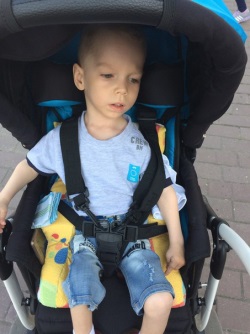 2Адресный сбор семье Плотниковых на приобретение специализированной коляскиТребуется: 102990 рублейСбор закрыт.Спасибо всем, кто не прошел мимо.Здоровья Алёше и его маме!!! http://tv-soyuz.ru/peredachi/skoraya-sotsialnaya-pomosch-plotnikov-aleshahttps://www.ekbmiloserdie.ru/article-emergency_social..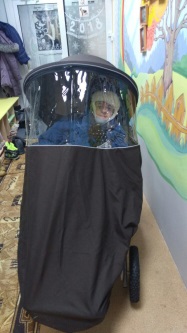 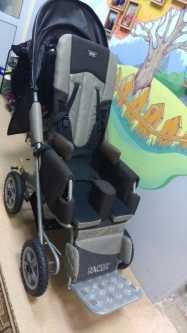 2Занятия терапевтическим спортом по программе Сергея Белоголовцева: «Лыжи мечты. Ролики»Тренер – Алексей Геннадьевич Ситниковhttps://vk.com/bdsnz?z=photo-75170653_456245009%2Fwall-75170653_3225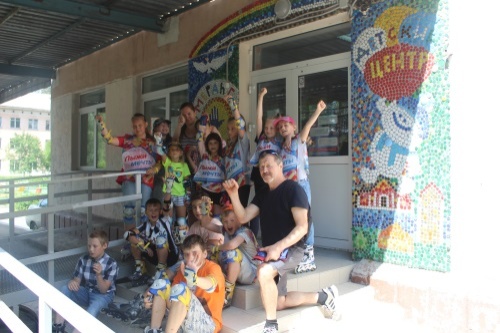 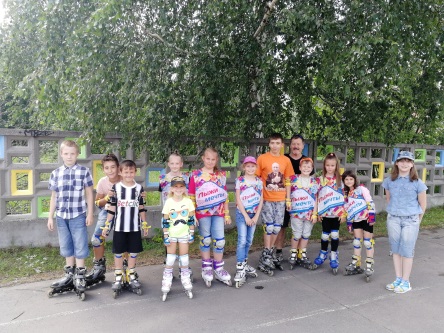 3Оснащение тренажерного зала специализированным инновационным оборудованием: тренажер Гросса, иппотренажер, вертикализатор, 5велотренажеров для детей с нарушением опорно-двигательного аппарата, виброплатформа.https://vk.com/topic-75170653_38377148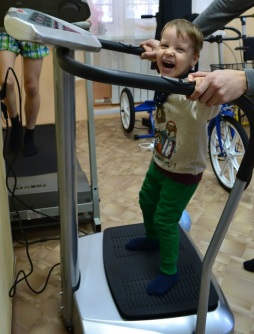 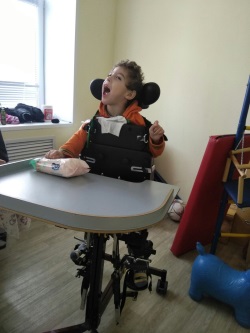 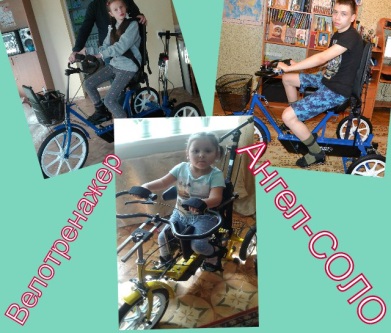 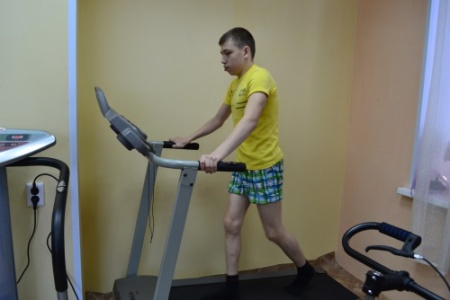 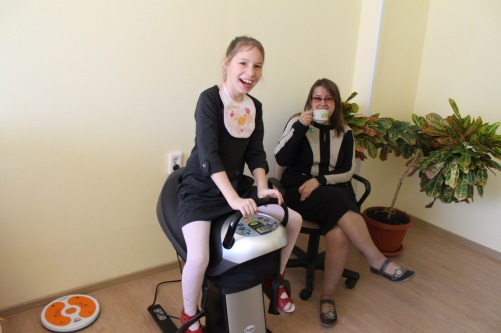 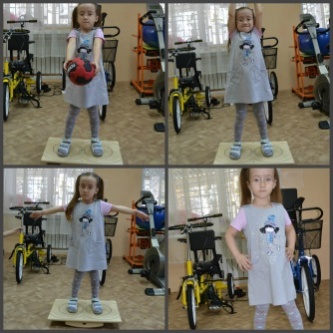 3Акция в поддержку детей с ОВЗ «Покупая, помогаешь детям!»
В магазинах города установлены «Коробочки Добра» для сбора канцелярских товаров, игрушек и т.д.  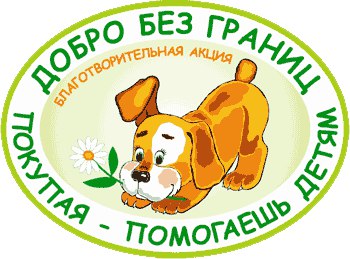 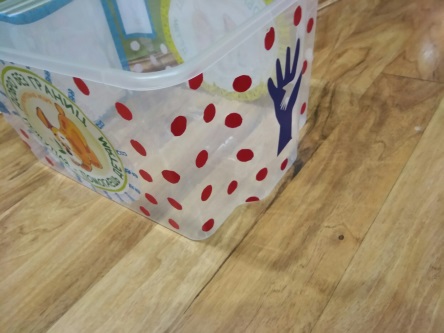 1Акция «Сладкое добро»Поздравление «особенных» именинников тортом ручной работы от городских кондитеров, а так же адресное поздравление на дому неорганизованных детей с ограниченными возможностями здоровья.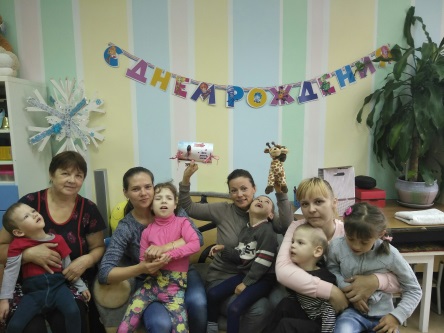 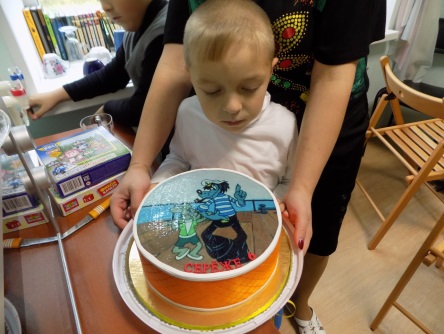 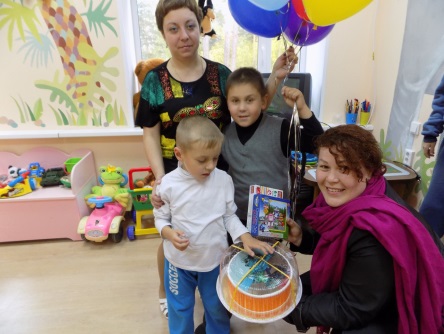 1Соляная Пещера «СОЛЬ+» предоставляет детям с ОВЗ и молодым инвалидам бесплатные курсовые оздоровительные сеансы. 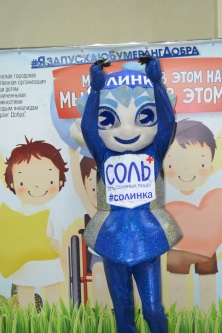 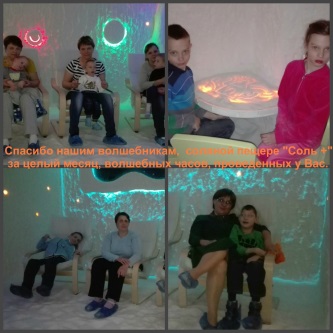 3Мастер-классы от родителей: «Открытка для мамы», «Открытка к 23 февраля», мыловарение, тестопластика и т.д.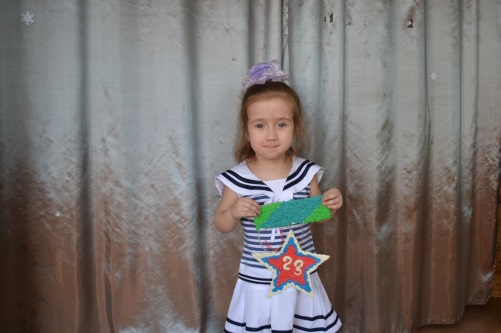 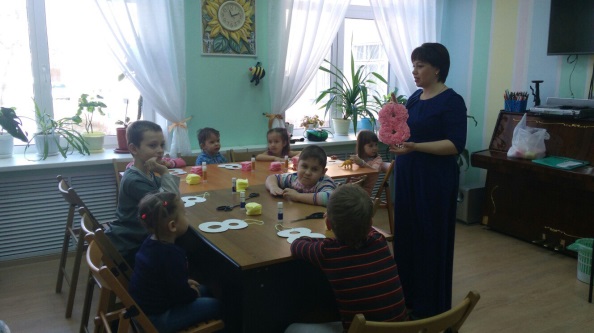 19 декабря. Трехгорный. Участие в Первом информационном форуме «Открытый мир» для людей с ОВЗ. 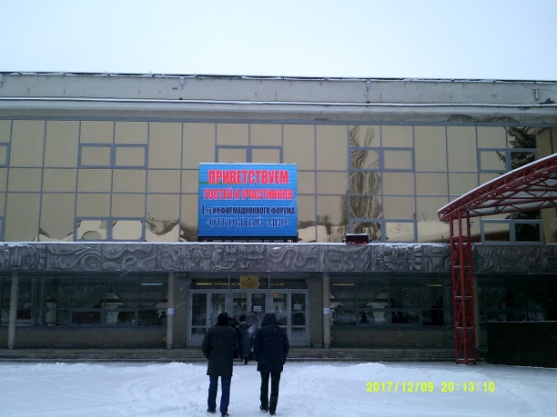 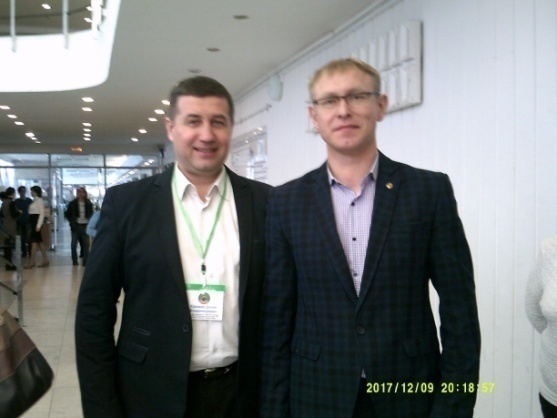 33 декабря. Акция «День добрых дел» в честь Международного дня инвалида.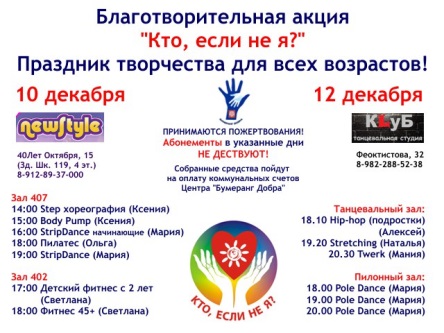 11 декабря. Зал Детской музыкальной школы. Концерт памяти В. Верхотурцева. Сбор средств на лечение Таисии Массонис (5 лет) и Юрия Золотову (4 года).Собрано 26 100 руб.:курс реабилитации детей частично оплачен.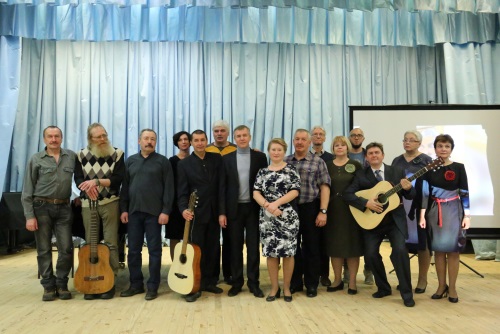 2Благотворительная ярмарка ручных работ. Клуб «Ритм».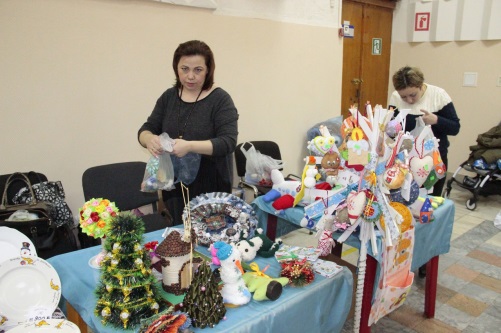 1Благотворительная ярмарка ручных работ в рамках адресной помощи. Место проведения - клуб «Ритм».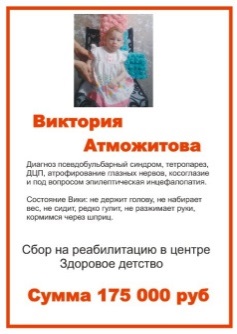 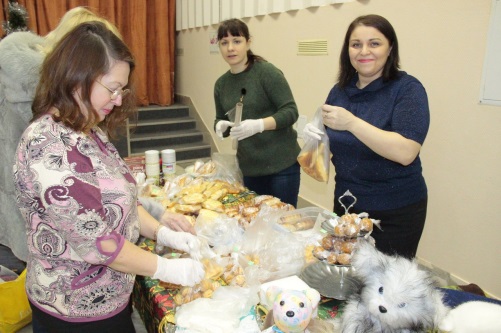 1Благотворительная ярмарка ручных работ в рамках адресной помощи. Место проведения – Городская детская библиотека им. П. Бажова.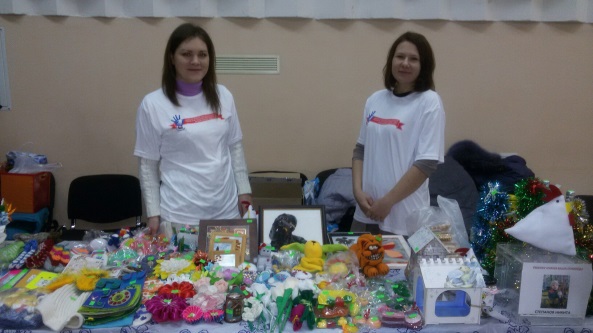 1Новогодняя благотворительная ярмарка ручных работ в рамках адресной помощи. Место проведения - клуб «Ритм».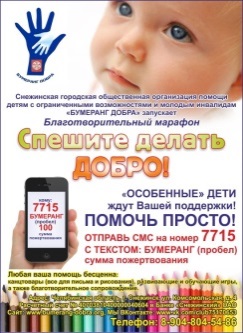 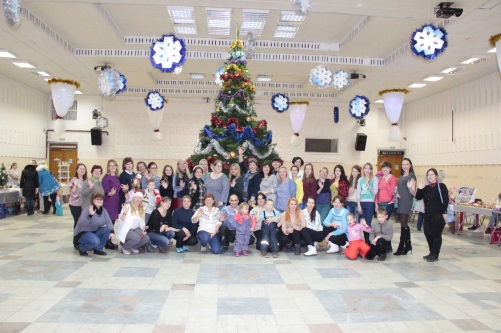 1СГОО "Бумеранг добра" – победитель Национальной премии «Гражданская инициатива»: 13 лауреатов получили статуэтку «Золотой росток» и денежный приз по 200 тыс. руб. 
Проект «Раздвинь границы возможностей»  (рук .А.А. Широкова) https://premiagi.ru/news/966#sthash.CeeLk1sT.dpuf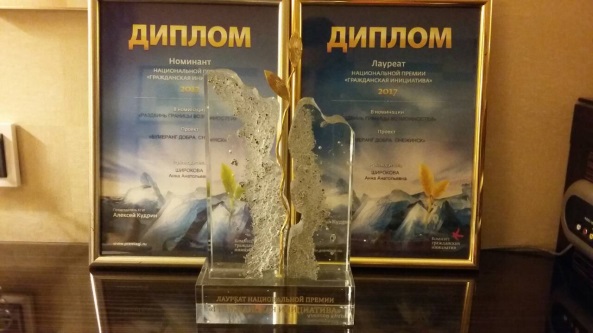 1Собаки-канистерапевты Лада и Альвида– победители конкурса «Собака года-2018» :Специалисты канистерапии Анастасия Егановаи Ольга Евстратенко в программе СТС - Челябинск: http://ctc-chel.ru/video/10939/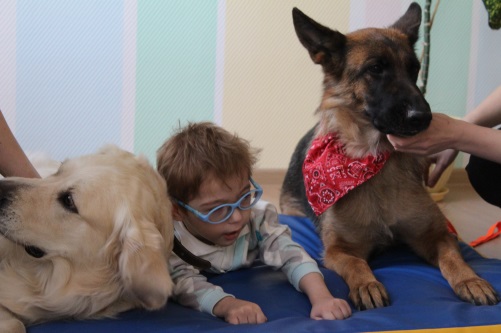 325 ноября.Мастер-класс для воспитанников «Бумеранг добра» – «Открытка для мамы» провели педагоги Воскресной школы «Державная» при поддержке добровольцев ГВЦ «Открытое сердце».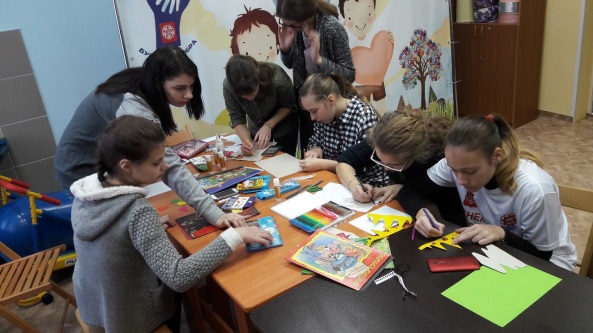 129 октября.ВДетской библиотеке состоялась благотворительная акция «Ярмарка добра» совместно с городской общественной организацией «Бумеранг добра». В ходе мероприятия было выручено 11 500 руб., которые пошли на поддержку детей с ОВЗ.http://www.snzadm.ru/?art=15529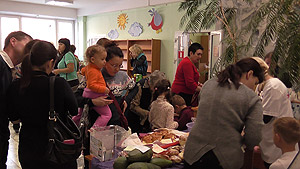 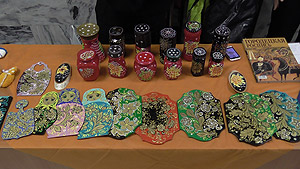 128 октября. В "Бумеранге добра" состоялась информационно-просветительская встреча,посвященная истории иконы Божией Матери "Спорительница хлебов", была организована педагогом Воскресной школы «Державная» З.К. Гладилиной.https://vk.com/album-105684021_248919140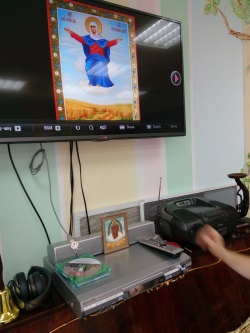 112 октября. Поездка в Челябинск в гости к «Доброй лошадке»  https://vk.com/album-75170653_250049257 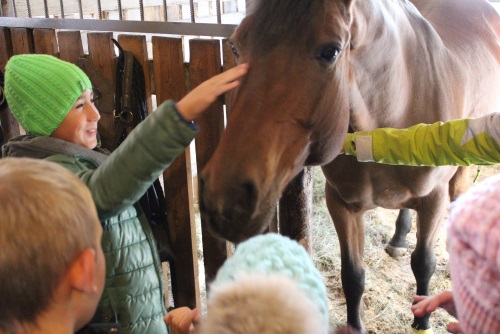 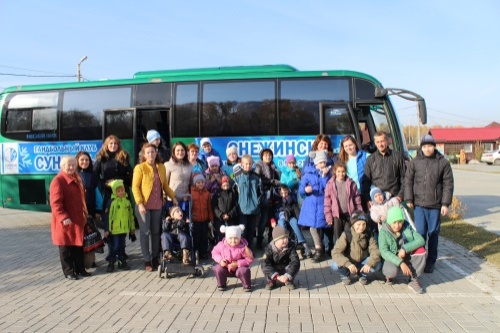 322 сентября. Состоялся I форум «Особые семьи – обычная жизнь», организованный «Бумерангом добра» при поддержке Госкорпорации «Росатом»,  АдминистрацииСнежинска и целого ряда городских организаций.https://vk.com/album-75170653_249424025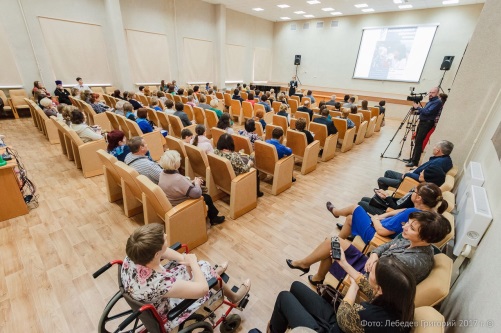 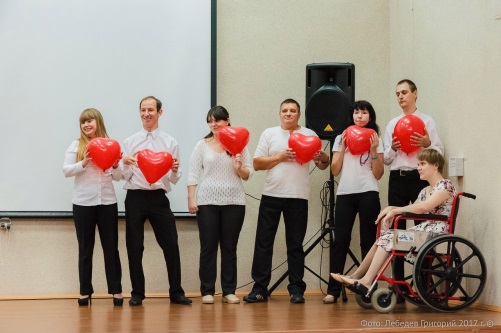 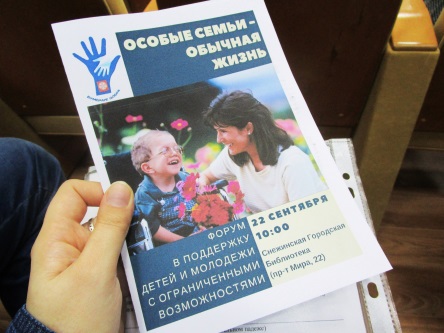 319 сентября. Троицк. Представители «Бумеранга добра» навстрече участников конкурса социально-ориентированных НКО Челябинской области. 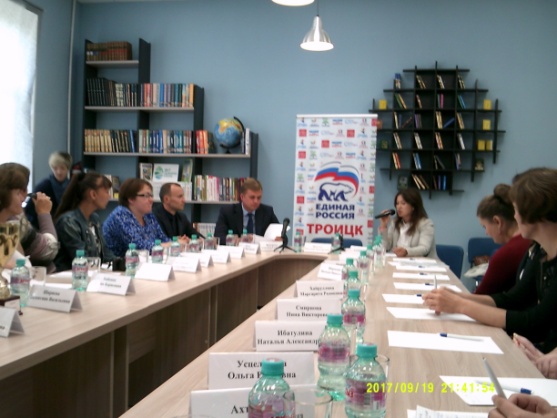 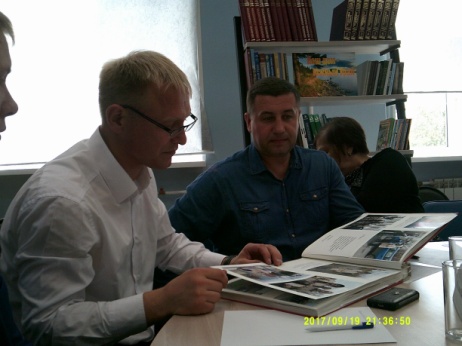 3Наш Центр с обучающим семинаром "МАКАТОН" посетили замечательные специалисты Центра лечебной педагогики (Москва). Два дня плодотворной эффективной работы! https://vk.com/album-75170653_249424104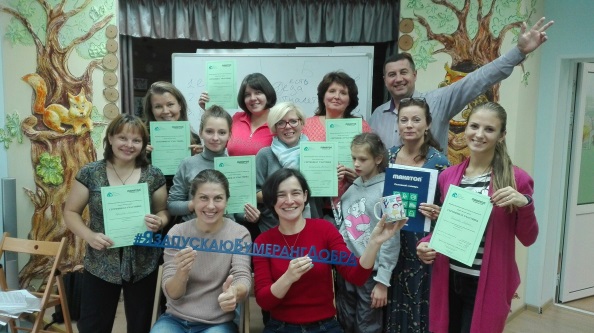 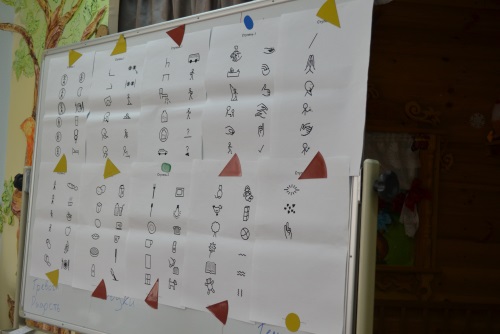 31 сентября. Снежинцы присоединились ко всероссийской акции «Дети вместо цветов». Так, класс из 135-й школы выбрал объектом помощи Алексея Плотникова и собранные средства (более 7 000 руб.) передали в семью. Гимназисты оформили красивый конверт с логотипом акции, вложили туда собранные 4 300 руб. и передали в наш Центр (приобретены беспроводные наушники для детей, занимающихся в группе «Передышка».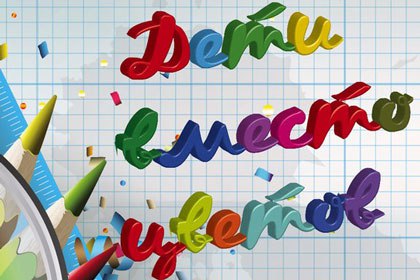 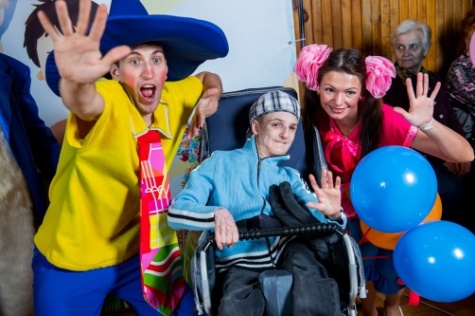 1"Добрый поход" на озеро Сунгуль – совместный отдых «особенных» семей.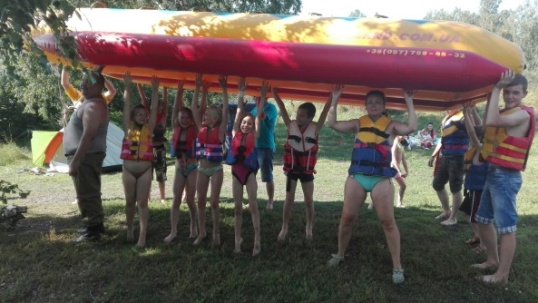 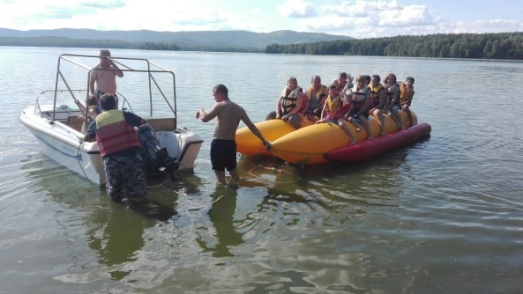 1Впервые «особенные» семьи приняли участие в общегородском мероприятии «Парад колясок», организованным местным отделением партии Единая Россия в рамках проекта "Крепкая семья". 
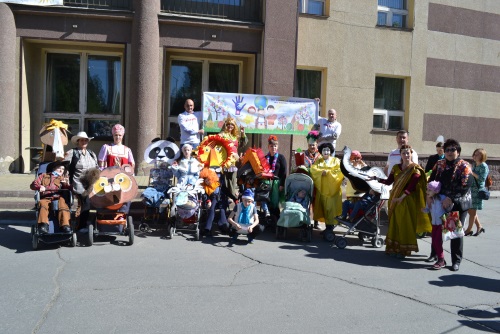 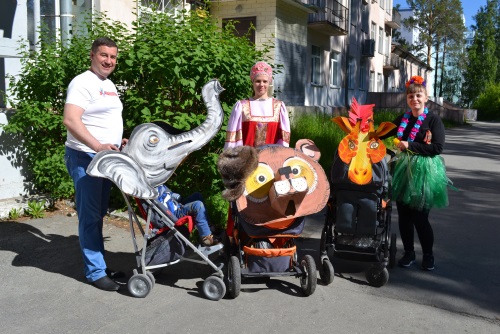 131 мая в Центре отметили День защиты детей в двух отделениях. В первом выступали коллектив "Легкое дыхание" (рук. Т.Устюгова) и автор исполнитель песен под гитару В. Яровой. Во втором- актриса Е.Гогоня в роли Лунтика.Аншлаг.https://vk.com/album-75170653_246285175
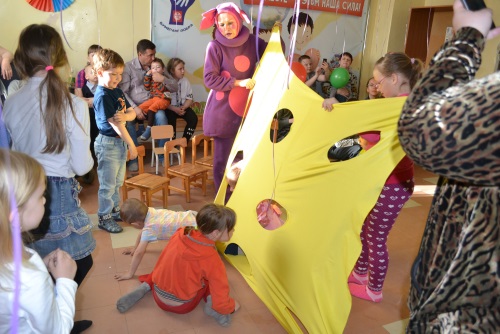 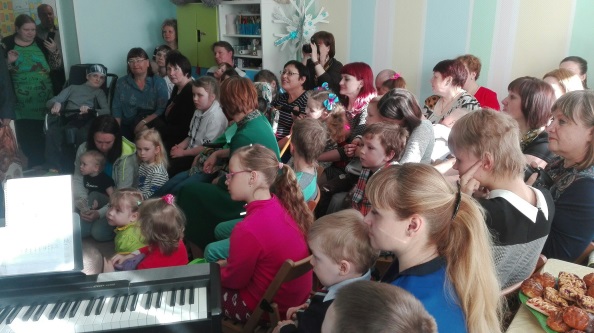 1Сатка, Челябинская область. Бумеранг вошёл в число победителей номинации "Раздвинь границы возможностей"! Унас серебряный диплом областного этапа Национальной премии "Гражданская инициатива". Далее – борьба на федеральном уровне!  https://vk.com/album-75170653_245162084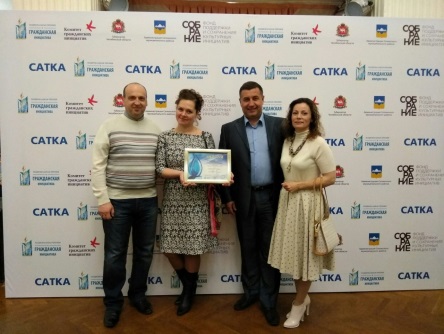 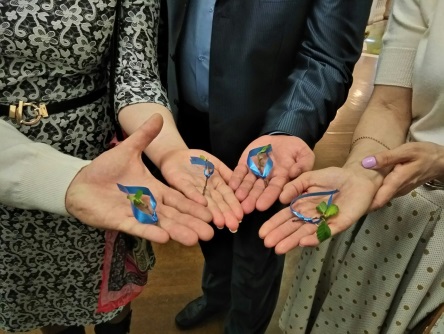 3Призер конкурса рисунков «Особенное детство», организованный «Бумерангом добра», за работу «Дружба».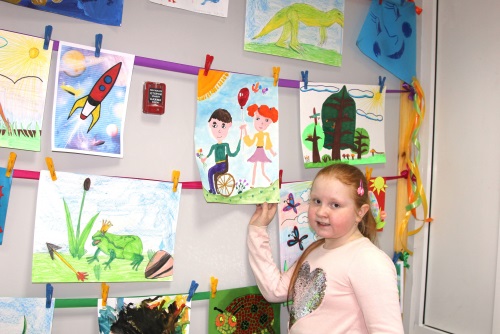 1Субботник по благоустройству прилегающей территории Центра "Бумеранг добра", с участием родителей, детей и добровольцев.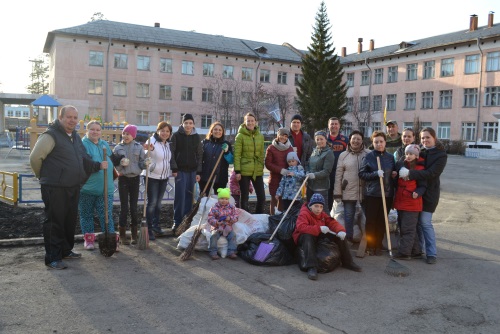 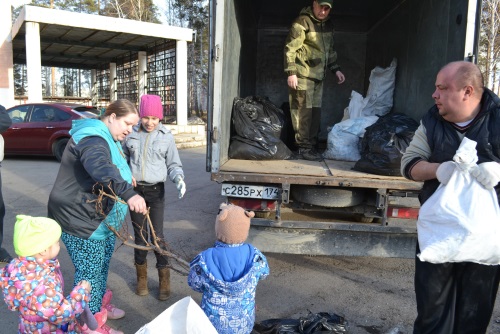 12 апреля – День информирования об аутизме. Акция «Подсвети мир синим». Проводится в городе с 2016 года. Организатор акции: СГОО помощи детям «Бумеранг Добра».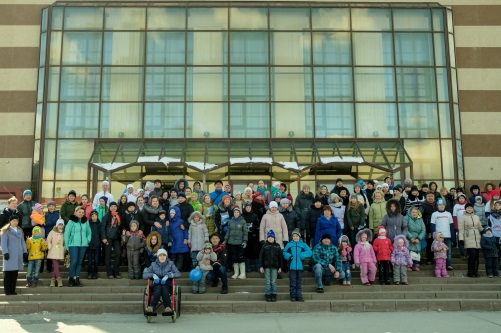 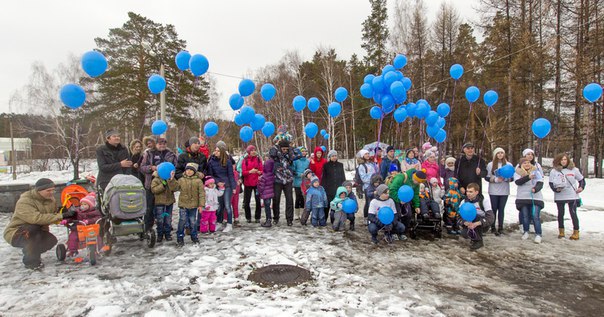 1День «особого» именинника в Снежинке: «Бумерангу добра» 3 года!Нашему "Центру" целых три года! 
Гордость всего " Бумеранга" народа! 
"Особые" люди" – особой" команды: 
пед.коллектив, дети, мамы и папы... 
Сколько прошли мы,как много достигли. 
Снежинск,поддержка твоя – наша сила! 
Девиз "Бумеранга" по-прежнему ясен: 
"Каждый достоин и каждый прекрасен!!!"https://vk.com/album-75170653_244278011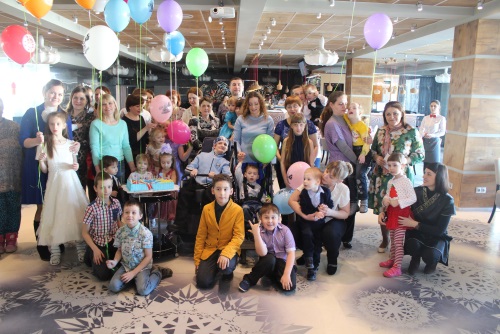 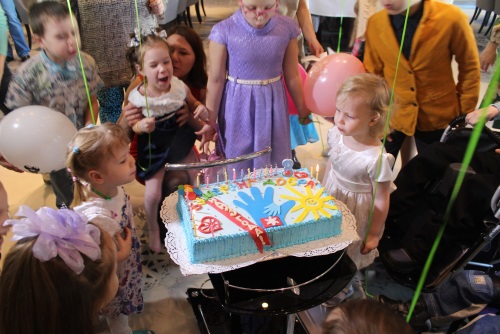 115 марта в Снежинске во внутреннем дворе школы №122 открылась игровая площадка для особых детей с безопасным прорезиненным покрытием. Событие  приурочено к 3-летиюсо дня основания организации.
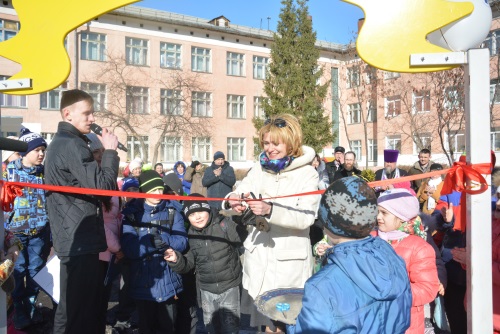 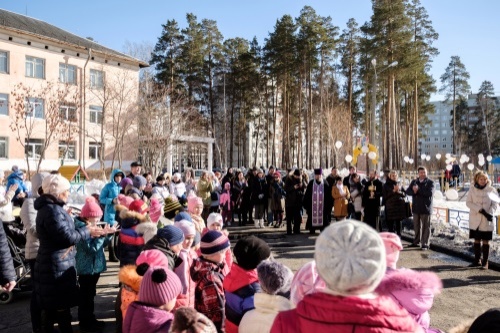 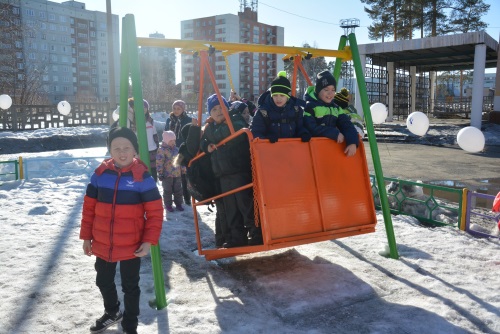 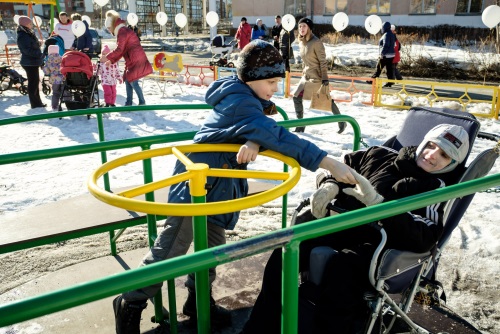 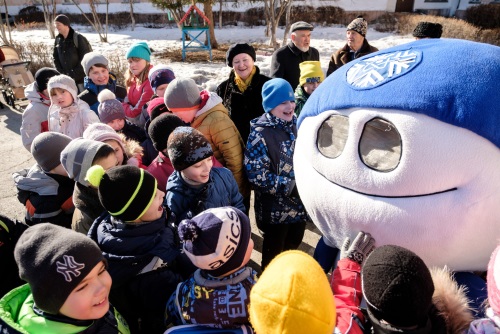 315 марта в рамках празднования 60-летия Снежинска и ко дню рождения "Бумеранга добра" на сцене ДК "Октябрь" состоялся благотворительный спектакль "Особые люди" ведущего театра России на Малой Бронной. 
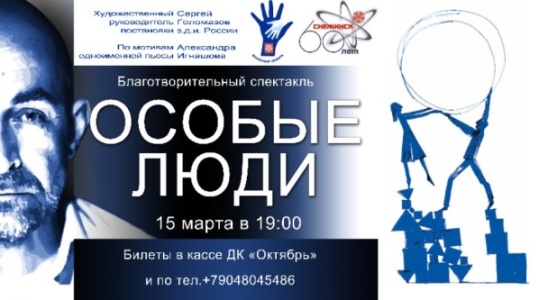 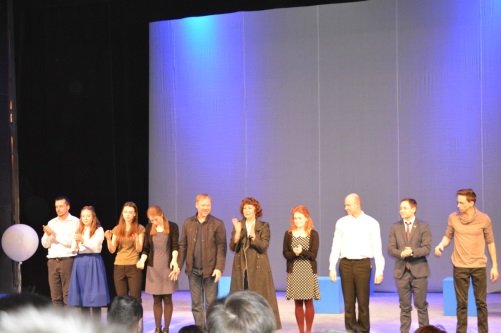 1Масленица. Гуляния на свежем воздухе, конкурсы, горячий чай с блинами.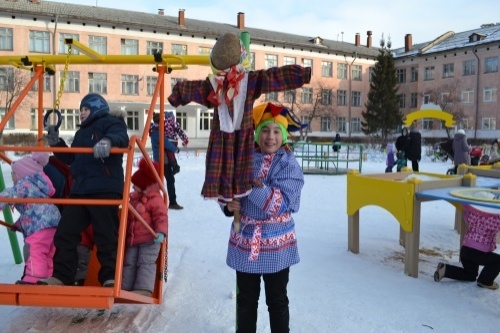 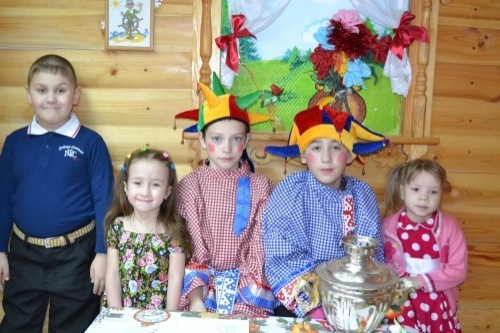 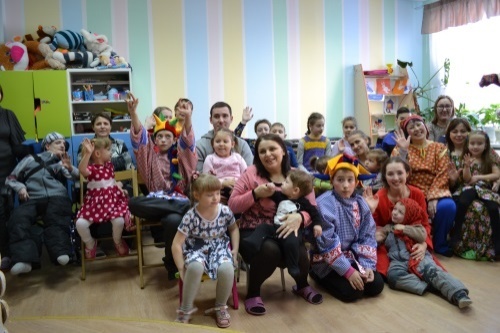 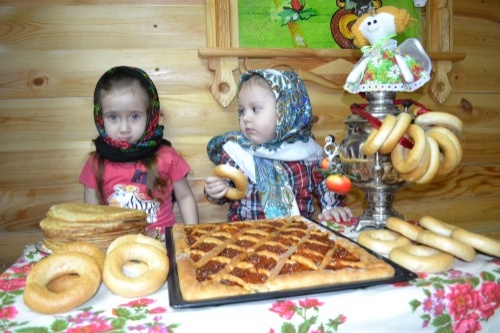 1Мероприятие, посвящённое Рождеству Христову, проведённое совместно с Воскресной школой«Державная».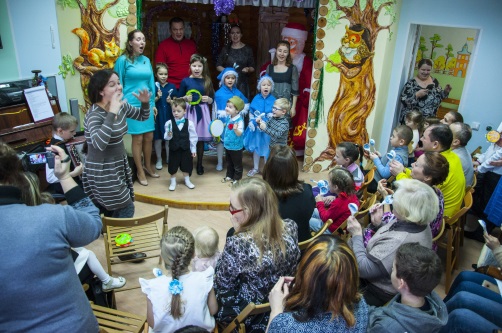 1Новогодние инклюзивныепраздники «Дети верят в Чудо».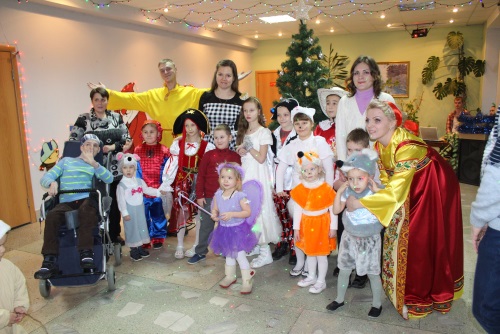 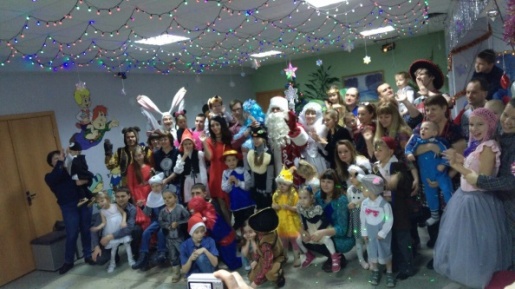 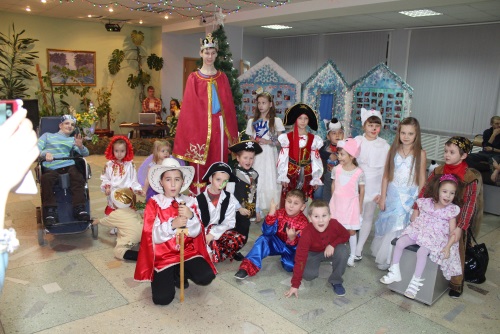 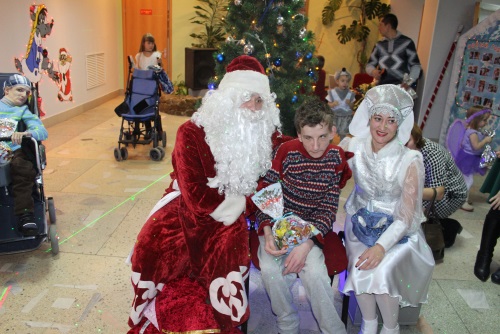 Задачи Главные итоги 1. Создасть условия для развития интереса сотрудников к самоосознанию– 100% сотрудников Центра прошли самотестирование, включающее удовлетворенность условиями труда: оранизация рабочего места, нагрузка, денежное вознаграждение);2. Обеспечить доступ к просветительской информации для более 500 человек – благополучателей Центра– численность благоподучателей Центра составляет 230 человек, включая прямых благополучателей – детей с ОВЗ и их родителей (законных представителей);3. Сформировать позитивное отношение к Центру у благотворителей и партнеров на уровне не менее 3,5 баллов (по 5-бальной шкале)– оценочный показатель: уровень удовлетворенности стейкхолдеров в соответствии с анкетированием равен 4 баллам4. Сформировать кадровый ресурс, обеспечивающий качество деятельности Центра– оценочный показатель: 85% сотрудников, соответствует утвержденному профилю компетенций ): в штате – 12 сотрудников, из них – 2 (инструктор адаптивной физкультуры и массажист) в настоящее время повышают квалификацию; на сегодня имеется две востребованные вакансии – логопед-дефектолог и методист.Информационное сопровождение Программыhttp://bumerang-dobra.org/http://www.snzadm.ru/http://ombudsman74.ru/https://vk.com/bdsnzГородские СМИ: Городское телевидение ОТВ-Снежинск, Газеты "Окно", "Метро", "Ва-банк", Редакция «Снежинское городское радио».